Unit 7 Lesson 9: Equivalent Equations and Functions1 More Equivalent Equations (Warm up)Student Task StatementExplain why each of these equations is equivalent to .2 Finding Solutions and FunctionsStudent Task StatementHere is a list of possible solutions to equations.-9-7-6-4034567For each equation, find any values on the list that are solutions. (Some equations have two solutions, and some only have one.)For each function, explain how it is related to the associated equation from the previous question. Then, graph the function using technology. Where can you see the solution to each equation on its graph?3 Card Sort: Matching EquationsStudent Task StatementYour teacher will give you a set of cards.Take turns with your partner to match two equivalent expressions.For each match that you find, explain to your partner how you know it’s a match.For each match that your partner finds, listen carefully to their explanation. If you disagree, discuss your thinking and work to reach an agreement.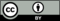 © CC BY 2019 by Illustrative Mathematics®